This is to certify thatXXXX XXXIs enrolled in the Federal Aviation Administration Approved XXX CourseConducted by the:Washington International Flight Academy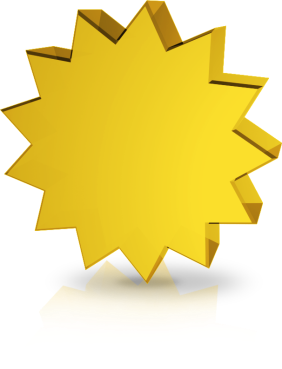 School Number: 7WIS061L		Date of Enrollment: XX/XX/XXXXChief Instructor :_Ziv Levy 2578843CFI